GULBENES NOVADA DOMES LĒMUMSGulbenēPar sociālā dzīvokļa Nr.25 izīrēšanu sociālajā dzīvojamajā mājā „Blomīte”, Ozolkalns, Beļavas pagasts, Gulbenes novads	Gulbenes novada pašvaldības dokumentu vadības sistēmā 2023.gada 15.maijā ar reģistrācijas numuru GND/5.4/22/21072-U reģistrēts …. (turpmāk – iesniedzējs), deklarētā dzīvesvieta: …., 2022.gada 15.maija iesniegums, kurā izteikts lūgums izīrēt dzīvojamo telpu sociālajā dzīvojamajā mājā „Blomīte”, Ozolkalns, Beļavas pagasts, Gulbenes novads, sakarā ar ugunsgrēku mājā “Upenieki”, Galgauskas pagastā, Gulbenes novadā.	Gulbenes novada pašvaldībā ir saņemts Valsts ugunsdzēsības un glābšanas dienesta Vidzemes reģiona pārvaldes Gulbenes daļas 2023.gada 13.maijā sastādītais akts Nr.23-18868 par ugunsgrēku dzīvojamā mājā “Upenieki”, Galgauskas pagastā, Gulbenes novadā, kurā norādīts, ka māja dega pilnā platībā.	Likuma “Par palīdzību dzīvokļa jautājumu risināšanā” (turpmāk – Palīdzības likums) 13.panta pirmās daļas 1.punkts nosaka, ka pašvaldības dome vai tās deleģēta institūcija sniedz šā likuma 3. panta 1., 2., 3. vai 6. punktā noteikto palīdzību: tas ir, personai, kuras īrētā vai īpašumā esošā dzīvojamā telpa vai dzīvojamā māja ir cietusi terora akta, stihiskas nelaimes, avārijas vai citas katastrofas rezultātā, — ja persona šajā dzīvojamā telpā vai dzīvojamā mājā ir deklarējusi savu dzīvesvietu un ja tai attiecīgās pašvaldības administratīvajā teritorijā nepieder cita dzīvošanai derīga dzīvojamā telpa vai dzīvojamā māja. Palīdzības likuma 13.panta trešā daļa nosaka, ka pēc šā panta pirmās daļas 1.punktā minētās personas iesnieguma saņemšanas pašvaldības dome vai tās deleģēta institūcija saprātīgā termiņā, bet ne ilgāk kā piecu darba dienu laikā pieņem lēmumu par personas nodrošināšanu ar pagaidu dzīvojamo telpu šā likuma 23.pantā noteiktajā kārtībā, savukārt ceturtā daļa nosaka, ka  pašvaldības dome vai tās deleģēta institūcija Administratīvā procesa likumā noteiktajā termiņā, šā panta pirmās daļas 1.punktā minētajā gadījumā izvērtē attiecīgās dzīvojamās telpas vai dzīvojamās mājas tehnisko stāvokli, lai konstatētu, vai dzīvojamo telpu vai dzīvojamo māju ir iespējams atjaunot, un pieņem lēmumu par pašvaldībai piederošas vai tās nomātas dzīvojamās telpas izīrēšanu (3.panta 1.punkts), ja dzīvojamā telpa vai dzīvojamā māja ir pilnīgi vai daļēji gājusi bojā un nav atjaunojama.Pašvaldību likuma 4.panta pirmās daļas 10.punkts nosaka, ka viena no pašvaldības autonomajām funkcijām ir sniegt iedzīvotājiem palīdzību mājokļa jautājumu risināšanā, kā arī veicināt dzīvojamā fonda veidošanu, uzturēšanu un modernizēšanu. Atbilstoši Iedzīvotāju reģistra datiem iesniedzējs kopš 2010.gada 11.novembra ir deklarējis savu dzīvesvietu Gulbenes novada administratīvajā teritorijā. Pārbaudot Valsts vienotajā datorizētajā zemesgrāmatā un Nekustamā īpašuma valsts kadastrā esošās ziņas, netika konstatēta informācija par iesniedzējam piederošiem nekustamajiem īpašumiem. Ņemot vērā minēto, pamatojoties uz likuma “Par palīdzību dzīvokļa jautājumu risināšanā” 13. panta pirmās daļas 1.punktu, 13.panta trešo un ceturto daļu, Pašvaldību likuma 4.panta pirmās daļas 10.punktu un Sociālo un veselības jautājumu komitejas ieteikumu, atklāti balsojot: PAR –__; PRET – __; ATTURAS – __, Gulbenes novada dome NOLEMJ:1. NOSLĒGT dzīvojamās telpas Nr.25, kas atrodas sociālajā dzīvojamajā mājā “Blomīte”, Ozolkalnā, Beļavas pagastā, Gulbenes novadā, sociālā dzīvokļa īres līgumu ar …, uz laiku līdz 2023.gada 31.augustam.2. NOTEIKT … viena mēneša termiņu sociālā dzīvokļa īres līguma ar Gulbenes novada sociālo dienestu noslēgšanai.3. UZDOT Gulbenes novada sociālajam dienestam, reģistrācijas numurs 90009224490, juridiskā adrese: Dīķa iela 1, Gulbene, Gulbenes novads, LV-4401, sagatavot un noslēgt sociālā dzīvokļa īres līgumu.4. Lēmuma izrakstu nosūtīt …Gulbenes novada domes priekšsēdētājs						A.CaunītisSagatavoja: Ligita Slaidiņa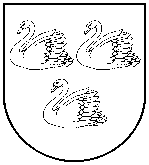 GULBENES NOVADA PAŠVALDĪBAReģ.Nr.90009116327Ābeļu iela 2, Gulbene, Gulbenes nov., LV-4401Tālrunis 64497710, mob.26595362, e-pasts; dome@gulbene.lv, www.gulbene.lv2023.gada 25.maijāNr. GND/2023/(protokols Nr.; .p)